МДОУ «Детский сад № 95».Материал для занятий с детьми дома. Старшая группа.Тема недели:  Земля – наш общий дом. Автор составитель: Яковлева Ирина Викторовна, воспитатель. Уважаемые родители, чтобы не было скучно сидеть дома, предлагаю Вам окунуться в творчество. Порисуйте вместе с  детьми на тему недели «Земля – наш общий дом». Творческих Вам успехов!Образовательные задачи:-способствовать формированию представлений детей о том, что планета Земля – это громадный шар (большая часть земного шара покрыта водой – океанами и морями, кроме воды есть материки – твердая земля, суша, где живут люди);-обобщать  знания о том, что на планете Земля обитает много живых существ, что всем им нужны чистая вода, чистый воздух, чистая земля;Развивающие задачи: -развивать творческие способности детей;- развивать творческое воображение, творческие способности, фантазию;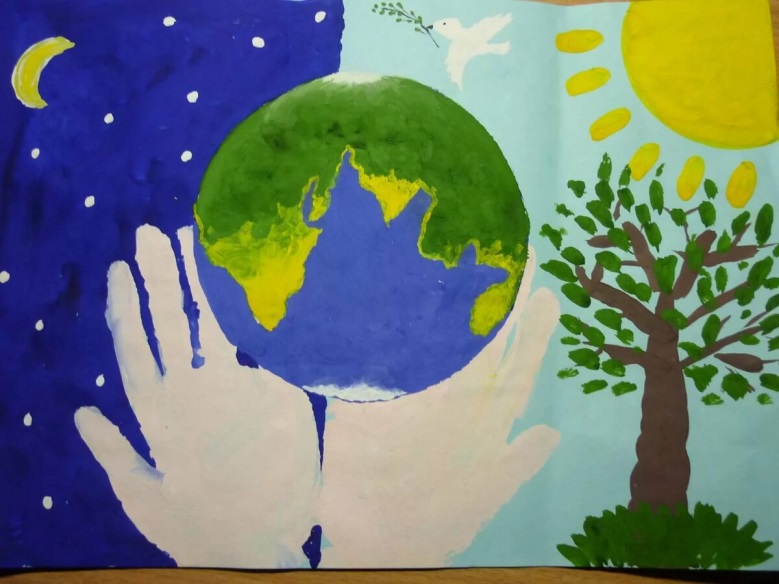 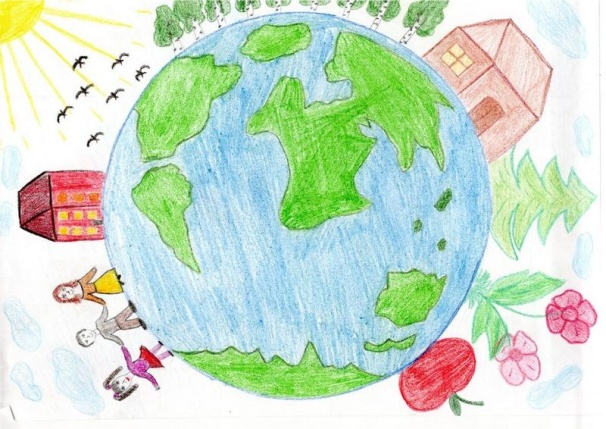 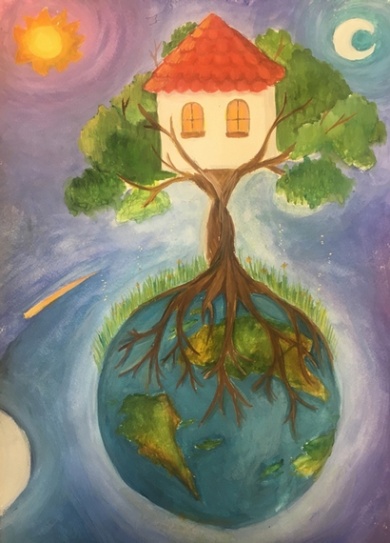 Список используемых источников:Гладышева Н.Н., Сержантова Ю.Б., Рабочая программа воспитателя: ежедневное планирование по программе «Детство». Старшая группа /Изд. 2-е, испр. – Волгоград: Учитель, 2016. – 294 с.  